PHỤ LỤC IITRANG PHỤC CỦA CÔNG CHỨC, VIÊN CHỨC, NHÂN VIÊN CẢNG VỤ HÀNG KHÔNG
(Ban hành kèm theo Thông tư số 47/2016/TT-BGTVT ngày 30 tháng 12 năm 2016 của Bộ trưởng Bộ Giao thông vận tải)TRANG PHỤCBỘ ĐỒNG PHỤC MÙA ĐÔNG - NAM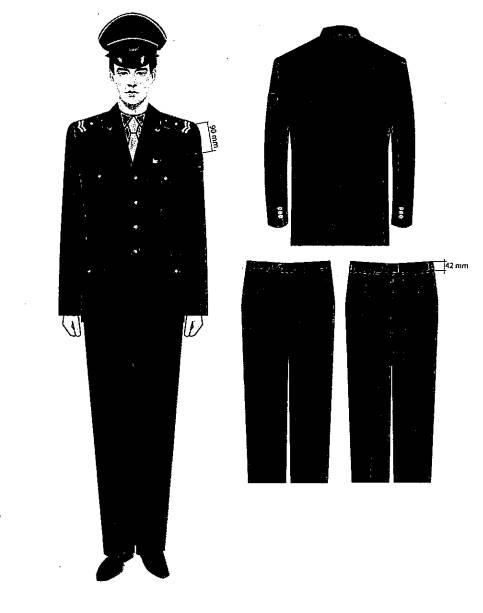 ÁO KHOÁC ĐỒNG PHỤC MÙA ĐÔNG - NAM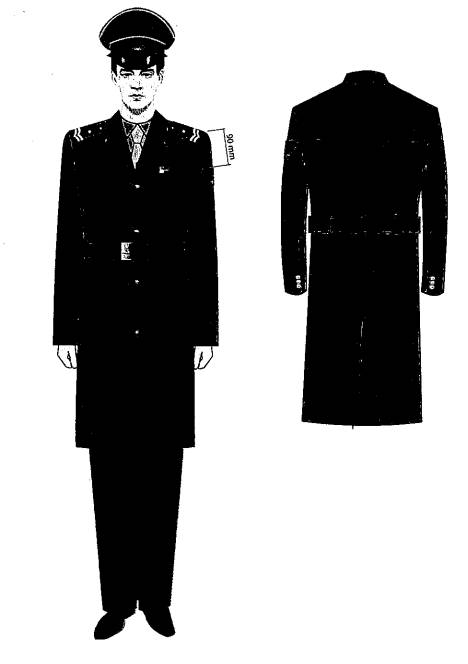 BỘ ĐỒNG PHỤC MÙA HÈ - NAMSƠ MI CỘC TAY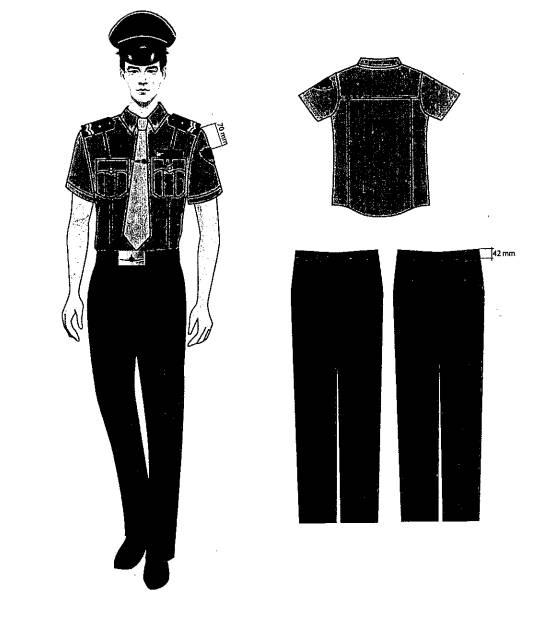 BỘ ĐỒNG PHỤC MÙA HÈ - NAMSƠ MI DÀI TAY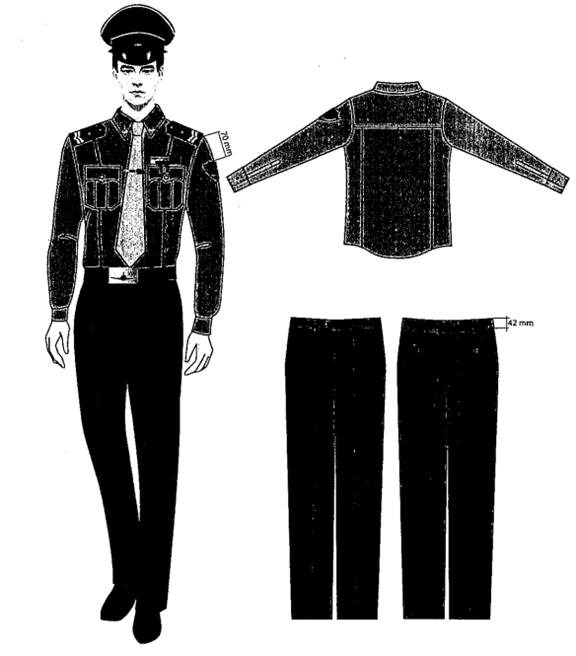 BỘ ĐỒNG PHỤC MÙA ĐÔNG - NỮ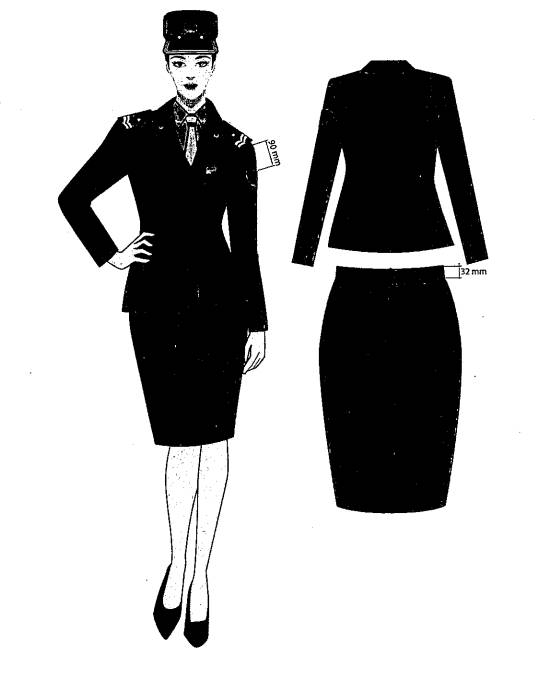 ÁO KHOÁC ĐỒNG PHỤC MÙA ĐÔNG - NỮ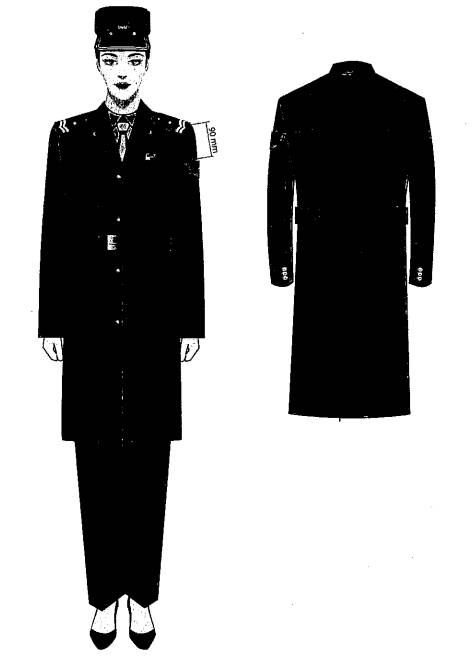 BỘ ĐỒNG PHỤC MÙA HÈ - NỮSƠ MI CỘC TAY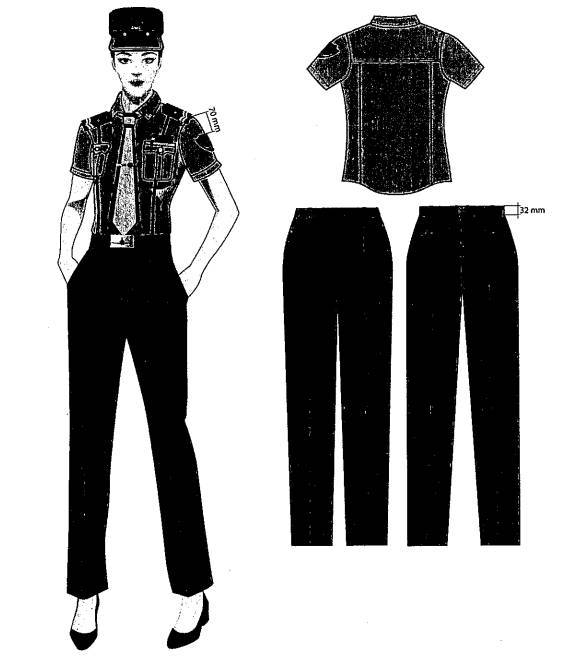 BỘ ĐỒNG PHỤC MÙA HÈ - NỮSƠ MI DÀI TAY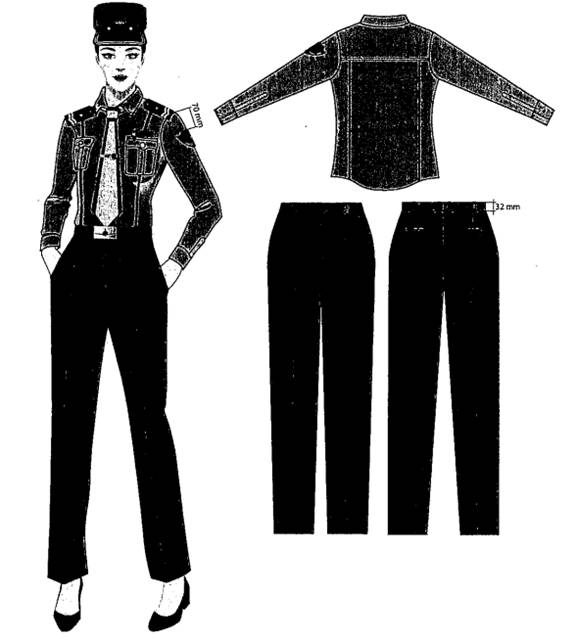 PHỤ KIỆN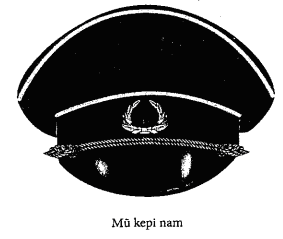 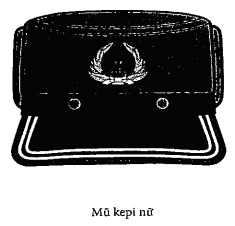 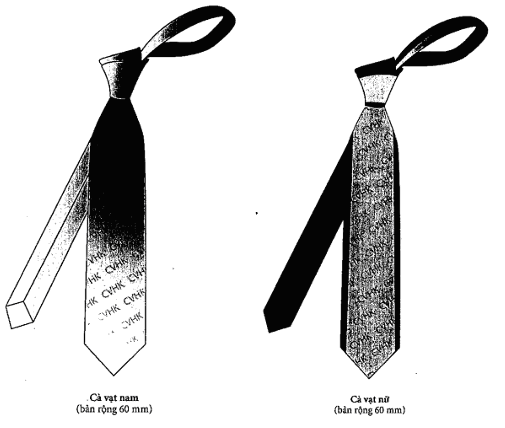 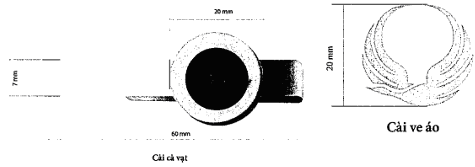 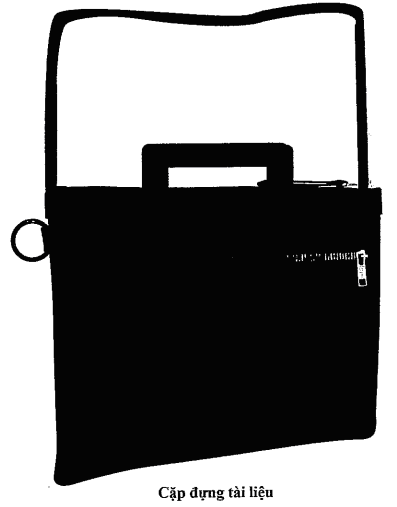 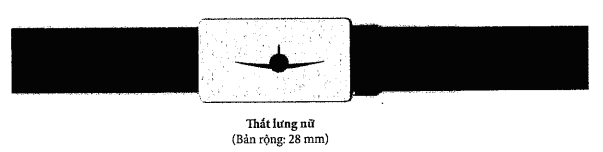 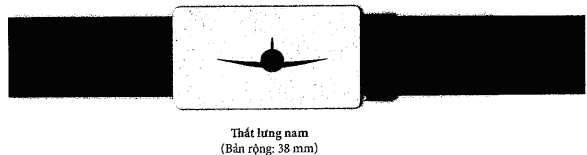 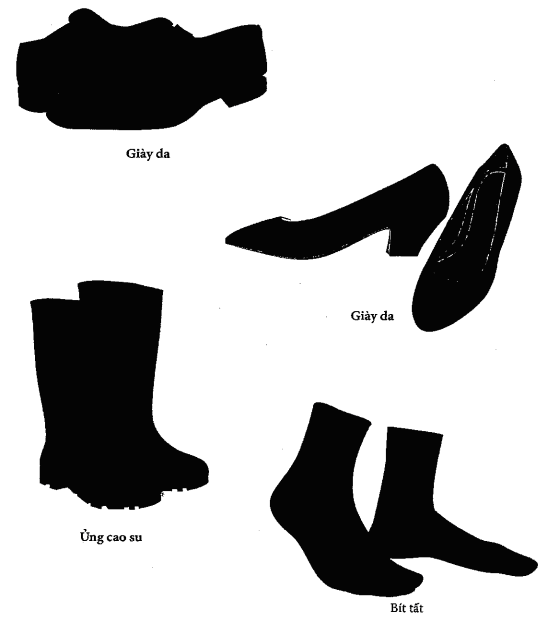 ÁO MƯA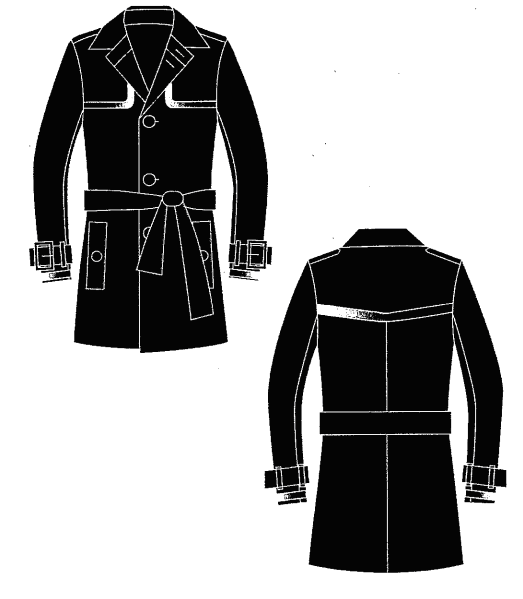 